马签电子签资料要求：护照首页【扫描件】+2寸白底彩照近三个月【电子版】                                  注意：1、提供有效期内护照（行程结束日期算起还有半年有效期）；护照首页可以拍照，但是不能有手指在上面，信息页四角完整，无反光。2、照片是照相馆拍了把电子版拷出来，不用洗出来，也不是把2寸照片拍下来！要求：露出五官和整个额头、不佩戴眼镜/帽子/围巾/首饰等装饰品。3、近三个月内未凭电子entri入境过马来西亚！4、不用PDF！图片格式即可！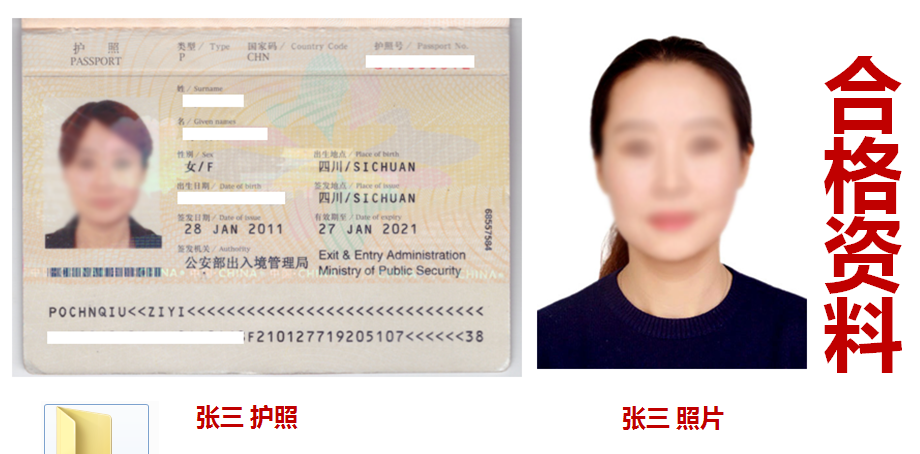 